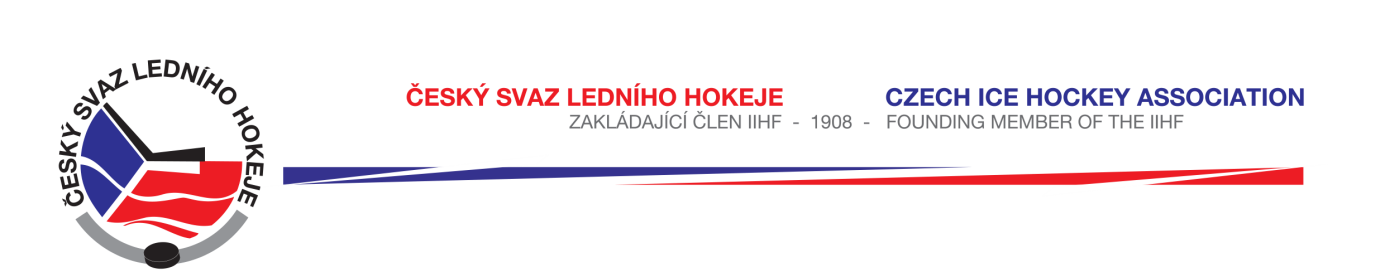 	Královéhradecký KVV ČSLHZápis č. 3/2016-2017Ze zasedání STK – dne 29. 9. 2016 v Hradci KrálovéPřítomni:  J. Šťavík, P. Luštinec,  L. BalášováOmluven: V. Votroubek, T. TopolSTK bere na vědomí předložení soupisky SK Třebechovice p.O. družstva mužů A. Klub předkládá z důvodu přihlášení družstva mužů B do soutěže KSM. STK bere na vědomi žádost HC Jaroměř o změnu barevné varianty dresů na domácím utkání dne 5. 10. 2016 mezi HC Jaroměř – HC Wikov Hronov. Domácí tým požaduje nastoupení v tmavé variantě dresů z důvodu zakoupení nové sady dresů v tmavé variantě za přispění města Jaroměř. STK souhlasí na základě dohody se soupeřem. STK bere na vědomí sdělení STK ČSLH o provádění samostatných nájezdů v utkáních LJ, LSD, LMD a LŽ.„Samostatné nájezdy v utkáních hraných do rozhodnutí v utkáních LJ, LSD, LMD a Ligy žen se provádějí v souladu s příslušnými ustanoveními TN, tj. bez použití písm. a) čl. 407 SDŘ, samostatné nájezdy začínají se třemi různými střelci z každého družstva, přičemž brankáři hájí při samostatných nájezdech k určení vítěze utkání stejnou branku jako ve 3. třetině.“STK vyhovuje žádosti HC Mountfield o zařazení družstva HC Mountfield III do soutěže Minihokeje roč. 2009 za odhlášené družstvo St. Nový Bydžov II. Jedná se o utkání – 2502, 2503, 2507, 2508, 2534, 2536 – pořadatel HC Mountfield (začátek turnaje 8:00 hod.), 2550, 2551, 2573 a 2574.STK důrazně upozorňuje kluby, kterým byla udělena výjimka VV ČSLH oproti RS a SDŘ, že udělení této výjimky jsou povinny předložit řídícímu orgánu, tj. STK Královéhradeckého KVV ČSLH.Změny oproti RS, hlášení času začátku utkání a oboustranně potvrzené dohody bere STK na vědomí dle systému HoSys.Opravy a změny v RS 2016/2017:u.č. 1005 – začátek utkání 18:30, u.č. 1006 18:00 KSM – začátky středečních utkání ve Skutči – 19:00 hod.5062/7062 – začátek utkání 13:00 hod.St. 11 – Jiří Stolín – stolinda@centrum.czSchválená utkání:LSD – 6102, 6103, 6105 – 6109, 6111 – 6115			chybí: 61046101 – 7.10.16, 6110 – 21.10.16Zapsala: Lucie BalášováČ.utkáníHOKTermínČasZSPoznámka3006Jaroměř – Opočno14.10.1619:30JAZměna času3004Frýdlant – N.Město1.10.1619:00FRSTK souhlasí4002Frýdlant – Jaroměř7.10.1619:00FRZměna času4005N.Paka/JC-N.Bydžov16.10.1610:30NPSTK souhlasí4007Lomnice – Frýdlant16.10.1610:30LOSTK souhlasí4017Třebechovice-Č.Lípa6.11.1611:00TESTK souhlasí4021Lomnice – N.Paka/JC13.11.1610:30LOSTK souhlasí4035Jaroměř – Č.Lípa?JAČasové rozmezí4043Frýdlant – Lomnice2.12.1620:00FRSTK souhlasí4056Jaroměř – N.Paka/JC26.10.1617:30JASTK souhlasí4057N.Paka/JC – Lomnice8.1.1610:30NPSTK souhlasí4061Frýdlant – N.Bydžov13.1.1620:00FRZměna času5014/7014Jaroměř – Třebechovice1.10.1610:00JAZměna pořadatelství5050/7050Třebechovice – Jaroměř19.11.169:00TEZměna pořadatelství3507-3509Turnaj Trutnov9.10.1615:30TUSTK souhlasí4501-4503Turnaj Trutnov9.10.1612:00TUZměna času2516-2518Turnaj Trutnov15.10.1610:00TUSTK souhlasí3567-3569Turnaj Hronov17.11.169:00HNSTK souhlasí